4 февраля день рождение Михаила Михайловича Пришвина - русского писателя, прозаика и публициста. Все его книги - о природе. Писатель рассказывал о ней так, словно пел торжественную песню в ее честь, с большой любовью говорил о красоте русской природы и бережном отношении человека к ее богатствам.
В день рождения известного писателя для малышей, старшей группы Детского сада «Светлячок», в нашей библиотеке была организована книжная выставка «Писатель на всю жизнь». Малыши с интересом слушали биографию писателя, рассказ «Ёж» и отвечали на задаваемые вопросы.
В завершении мероприятия прошёл Мастер-класс, где дети с увлечение делали аппликацию «Ёжик» и с удовольствием рассматривали иллюстрации в книгах Михаила Пришвина!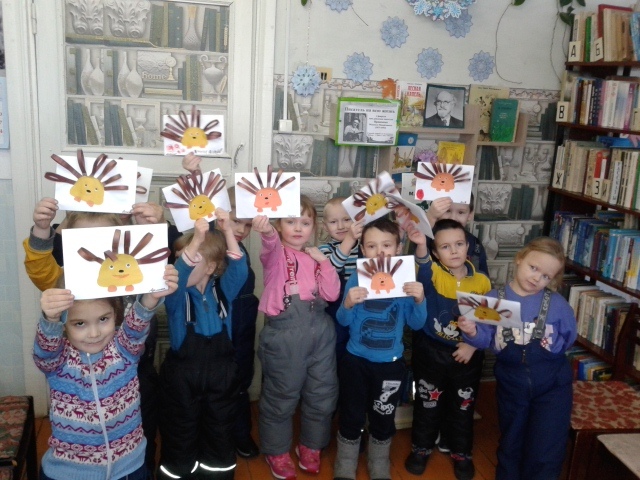 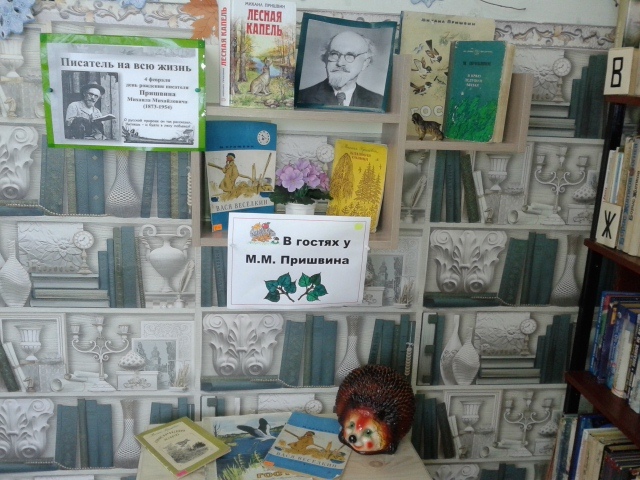 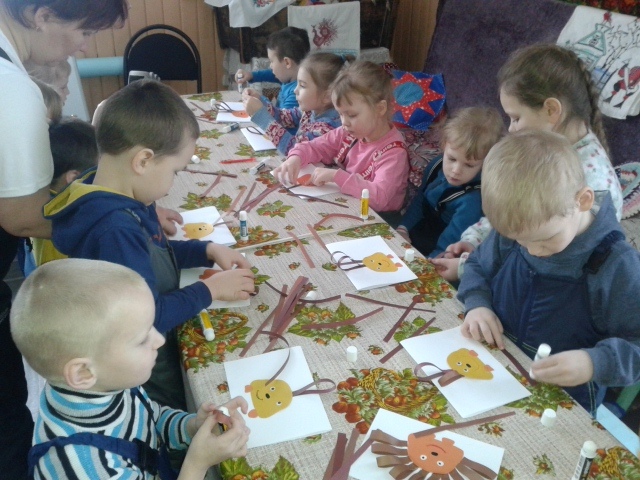 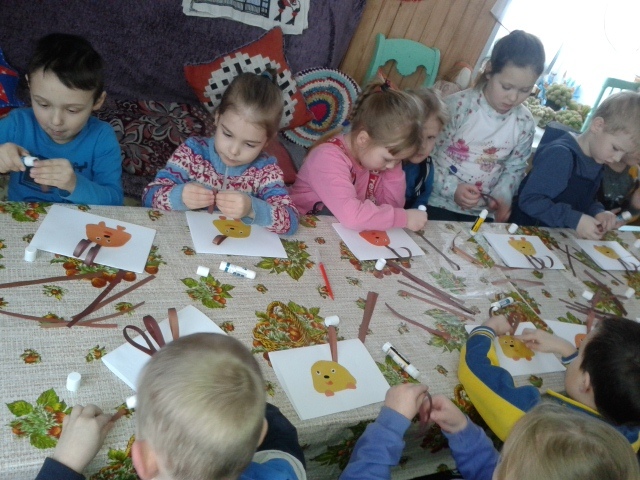 